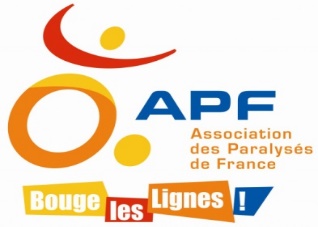 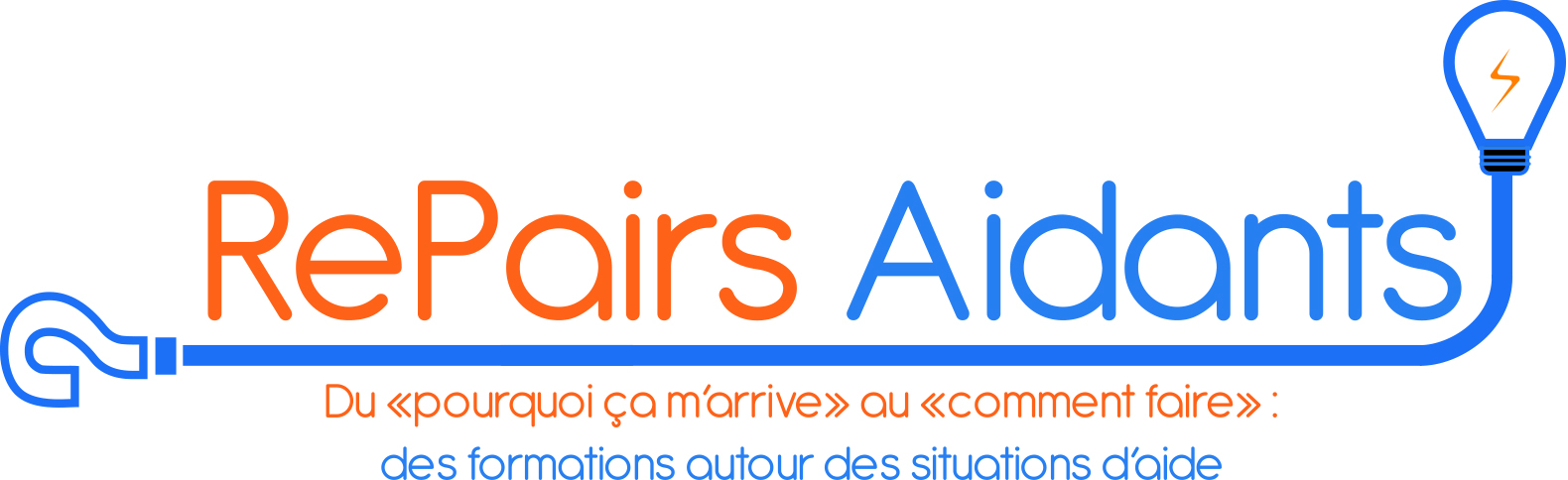 Document support Expériences/MotivationsVous aidez un proche au quotidien, vous avez envie de transmettre vos expériences et de co-animer des formations d’aidant(e)s familiaux(les) en tant que pairs émulateurs. 
Nous vous proposons une trame  pour accompagner vos réflexions. 
Ce document support vous permettra de faire un choix éclairé au sujet de votre participation à cette action.Identité personnelleNom-Prénom :                                                                                                                                                             Date de naissance :                                                                       Tel : Adresse :                                                                                         Email :  Adresse de contact Skype : Lien avec l’APF : Qu’évoque la notion d’aidant(e) familiale pour vous ? _____________________________________________Auriez-vous un autre mot pour aidant (e) ? _____________________________________________Expérience en tant qu’aidantDepuis combien de temps exercez-vous le rôle d’aidant(e) ? ______________________________________________________________________________L’exercez-vous encore ?____________________________________________________________A combien de personnes avez-vous, ou venez-vous, en aide ?___________________________Quels liens avec ces personnes ? ______________________________________________________________________________Quels types d’aides apportez-vous?______________________________________________________________AUTRES______________________________________________________________AptitudesCompétencesQu’est-ce que l’expérience d’aidant(e) familial(e) vous a appris ? _______________________________________________________________________________Qu’est ce qui a été ou est le plus difficile ?_______________________________________________________________________________
Quelles compétences pensez-vous avoir développées ?_______________________________________________________________________________Avez-vous participé à des espaces collectifs (groupes de paroles, ateliers, formations…) liées au rôle d’aidant familial? Si oui, lesquels ? Avec quel organisme ?_______________________________________________________________________________Qu’est-ce que cela vous a apporté ?______________________________________________________________________________________________________________________________________________________________MotivationsQuelles sont vos motivations pour co animer des formations en binôme avec un(e) professionnel(le) ? (que pensez-vous de la co-animation avec un(e) formateur (trice) professionnel (le)?)_______________________________________________________________________________Que comprenez-vous des missions de pair émulateur ?_____________________________________________________________Qu’attendez-vous de la formation de pair émulateur ?Disponibilité ?Formation 3 jours/au moins 10 jours de co animation d’ici 2019/  journée annuelle d’échange de pratique Disponibilité pour entretien ?Mobilité ?Autres éléments que vous avez envie de partager